SERIES 3000MR/3000MRS | PHOTOHELIC® SWITCH/GAGEFEATURES/BENEFITS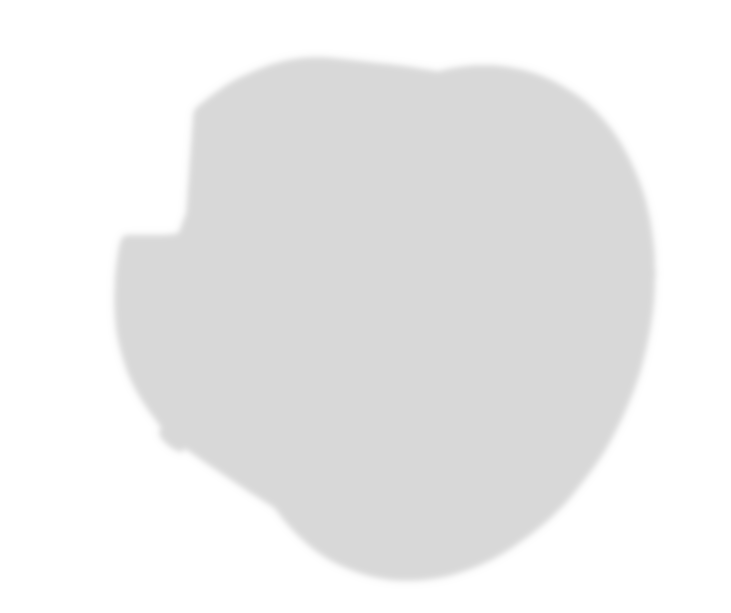 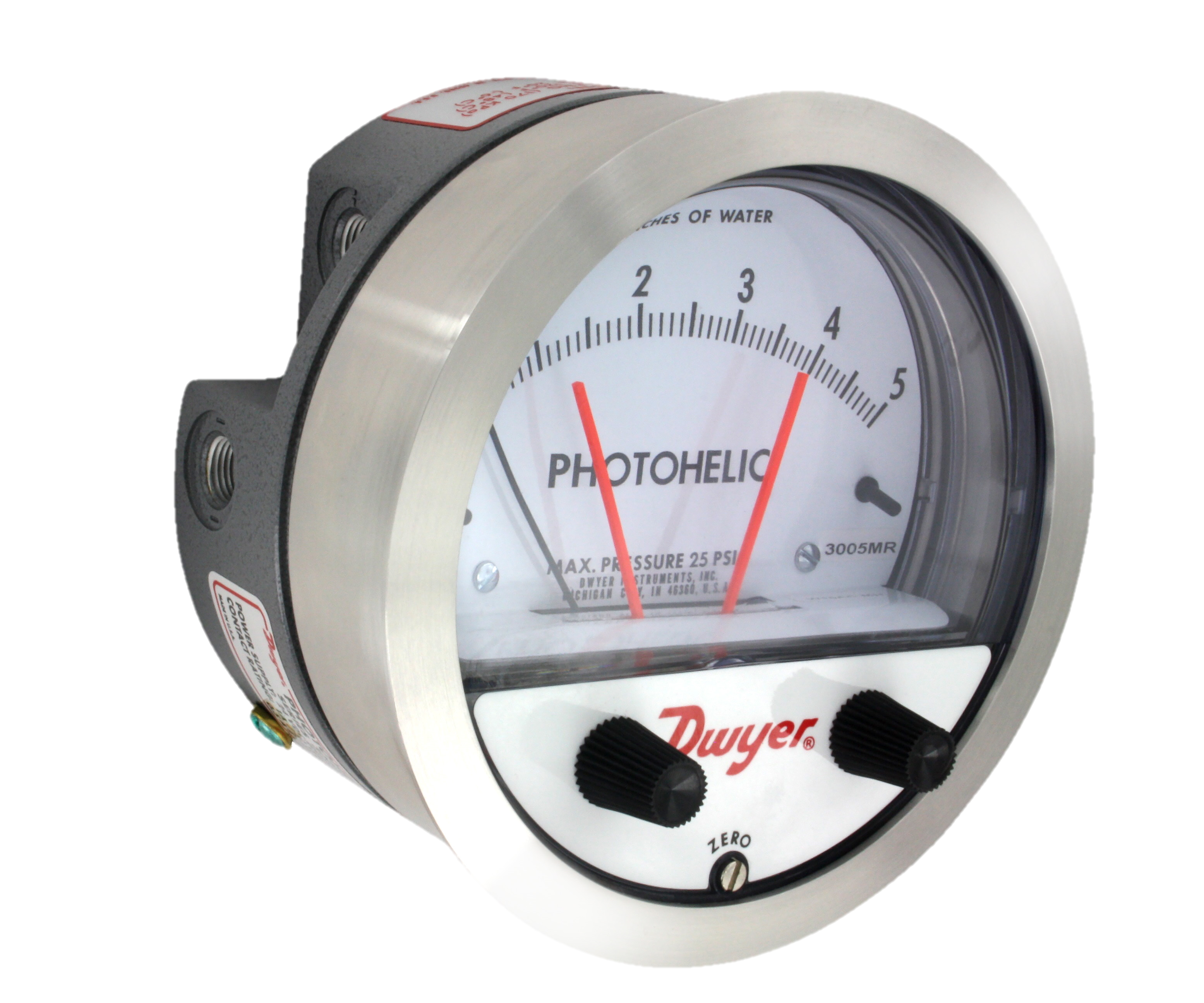 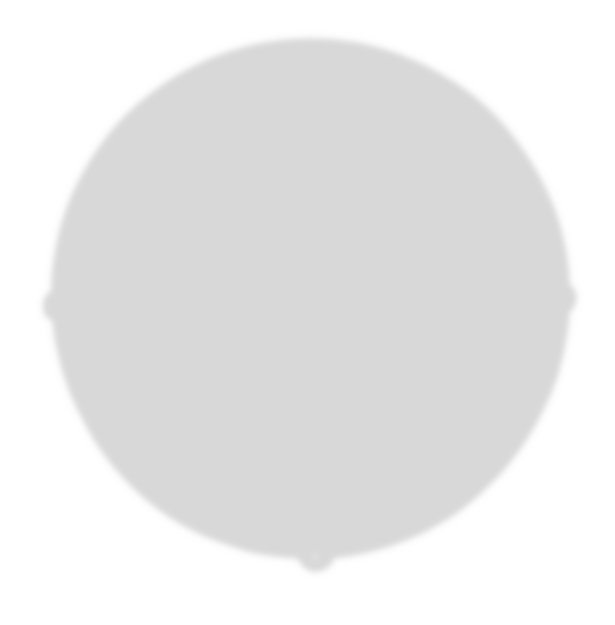 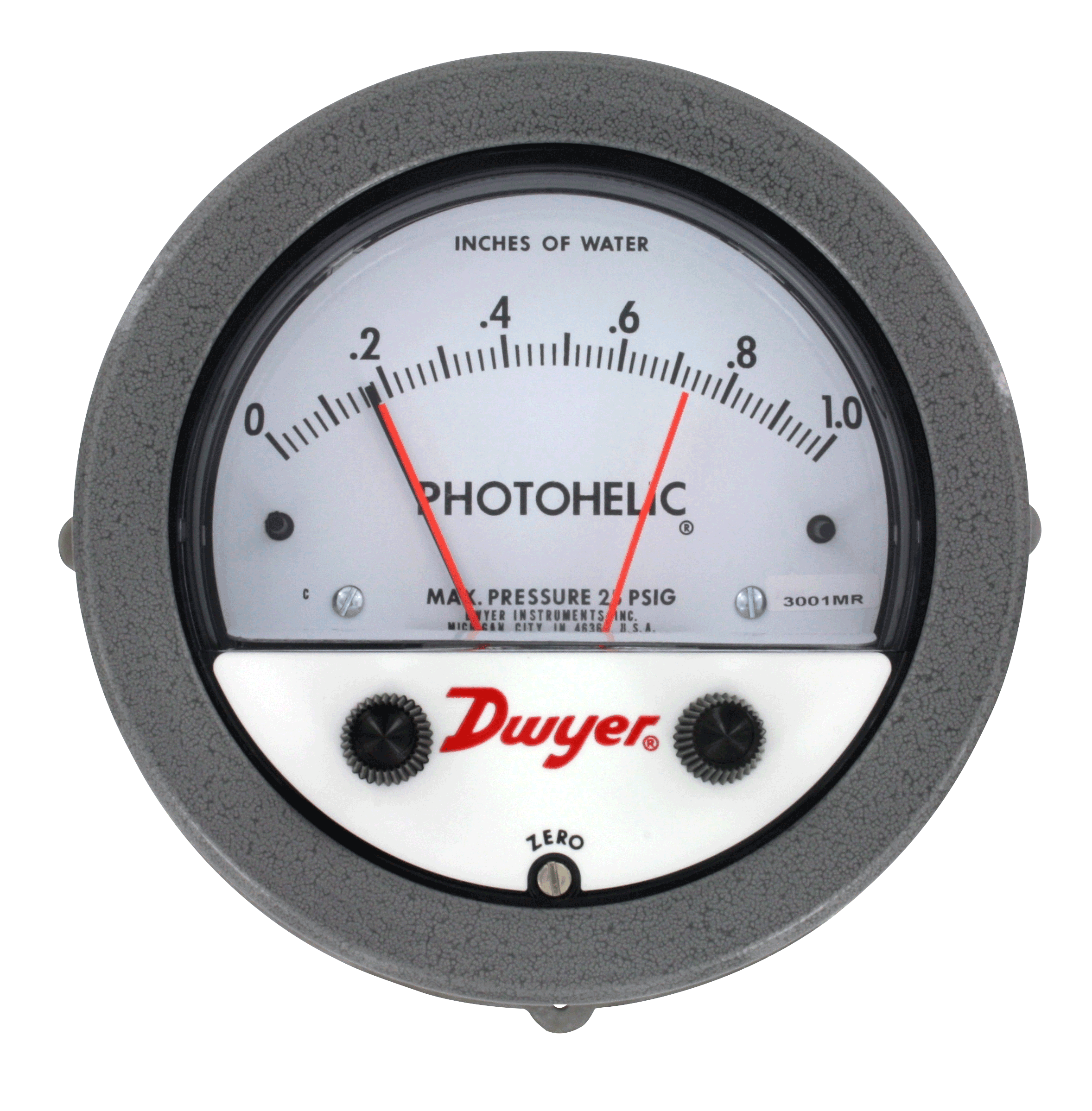 Gage reading unaffected by switch operation and will continue to read pressure even during power lossZero and range adjustments outside of gage means no disassembly in normal serviceSolid state design allows for switching in high cycle rate applications without degradationOptional stainless steel bezel is the same installation diameter as Magnehelic® gage and simplifies field upgrade to Photohelic® switch/gageAPPLICATIONSPneumatic conveyingAir conditioning systemsClean roomsDESCRIPTIONUsing solid state technology, the SERIES 3000MR & 3000 MRS Photohelic® Switches/Gages combine the functions of a precise, highly repeatable differential pressure switch with a large easy-to-read analog pressure gage employing the durable, time-proven Magnehelic® gage design. Switch setting is easy to adjust with large external knobs on the gage face. Gage reading is unaffected by the switch operation will indicate accurately even if power is interrupted. Solid state design now results in greatly reduced size and weight. Units can be flush mounted or surface mounted with hardware supplied. 3000MR models employ versatile electromechanical relays with gold over silver contacts – ideal for dry circuits. For applications requiring high cycle rates, choose 3000MRS models with SPST (N.O.) solid state relays. All models provide both low and high limit control and include 18-inch (45 cm) cable assemblies for electrical connections. Compatible with air and other non-combustible, non-corrosive gases, they can be used in systems with pressures to 25 psig (1.725 bar). Optional construction is available for use to either 35 psig (2.42 bar) or 80 psig (5.51 bar).Note: Shown with optional -SS bezel.Backward compatible with Magnehelic® gage.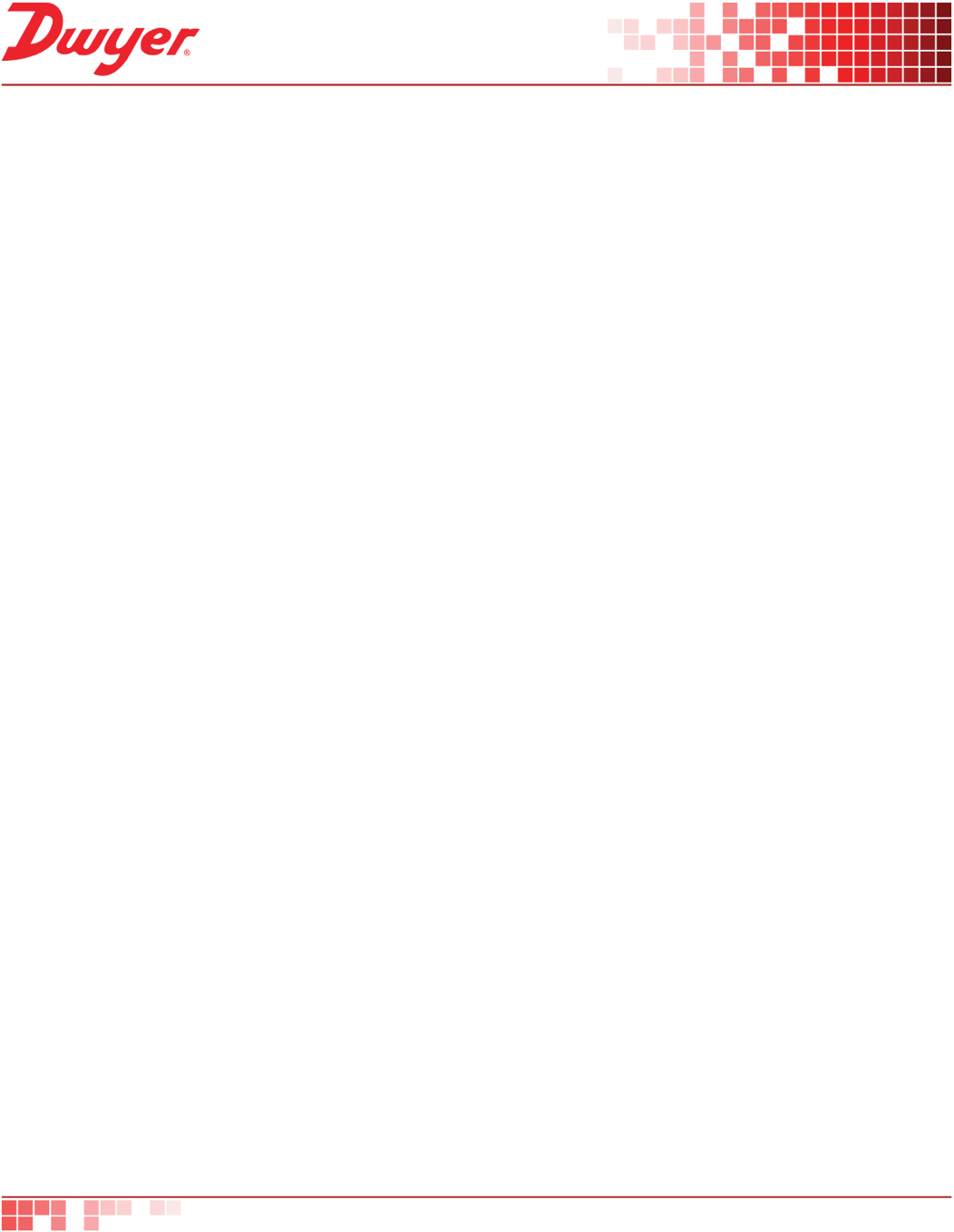 DWYER INSTRUMENTS, INC.GAGE SPECIFICATIONS3000 MR SWITCH SPECIFICATIONS3000MRS SPECIFICATIONSDWYER INSTRUMENTS, INC.DIMENSIONS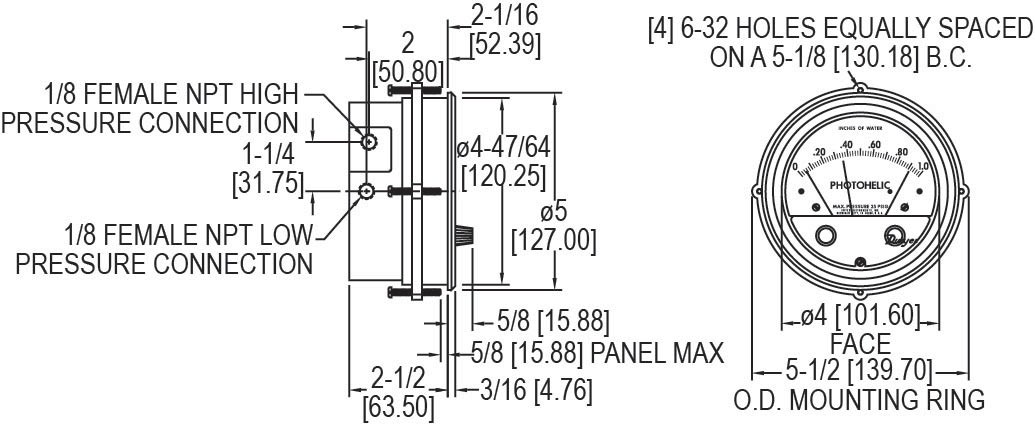 WIRING DIAGRAM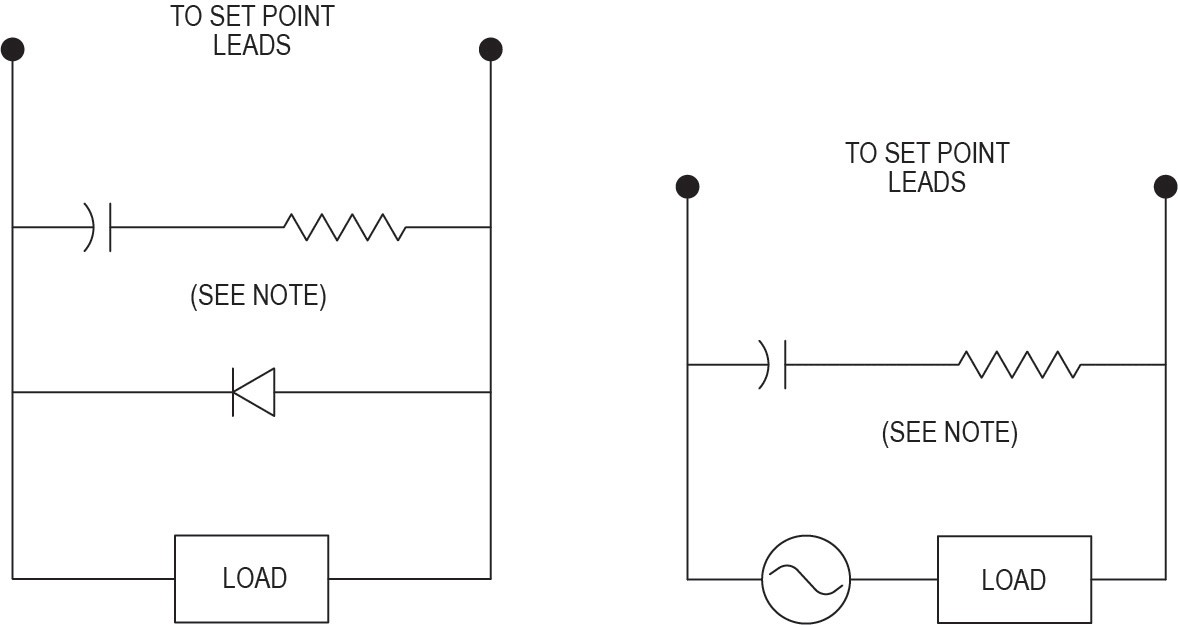 3000MR	3000MRSDWYER INSTRUMENTS, INC.HOW TO ORDERUse the bold characters from the chart below to construct a product code3001	MR	-SSSERIES/RANGE3001 - 0 to 1 in w.c.3002 - 0 to 2 in w.c.3003 - 0 to 3 in w.c.3004 - 0 to 4 in w.c.3005 - 0 to 5 in w.c.3201 - 0 to 1 psid3202 - 0 to 2 psid3203 - 0 to 3 psid3204 - 0 to 4 psid3205 - 0 to 5 psid3000XX-125PA - 0 to 125 Pa3000XX-250PA - 0 to 250 Pa3000XX-500PA - 0 to 500 Pa3000XX-60PA - 0 to 60 PaOPTIONSAT - Aluminum tagBUNA - Buna-N elastomers COO - Certificate of origin EXPL - Explosion-proof housing with breather and drainHP - High pressureM - Mirror scale overlaySS - 304 brushed stainless steelWP - Weatherproof housingRELAY TYPEMR - Electromechanical relaysMRS - Solid state relaysACCESSORIES	Important Notice: Dwyer Instruments, Inc. reserves the right to make changes to or discontinue any product or service identified in this publication without notice. Dwyer advises its customers to obtain the latest version of the relevant information to verify, before placing any orders, that the information being relied upon is current.dwyer-inst.comDWYER INSTRUMENTS, INC.DS-3000MR/3000MRS | 7/17ServiceAir and non-combustible, compatible gases.Wetted MaterialsConsult factory.Accuracy±2% of FS (3000-0 ±3% of FS). (3000-00 ±4% of FS).Pressure Limit-20" Hg to 35 psig (-0.677 bar to 1.72 bar). MP option: 35 psig (2.41 bar), HP option: 80 psig (5.52 bar).Temperature Limits20 to 120°F (-6.67 to 48.9°C).Process Connections1/8" female NPT (duplicated side and back).Size4" (101.6 mm) dial face, 5" (127 mm) OD x 3-1/8" (79.38 mm); -SS Bezel: 4-3/4" (120.7 mm) OD x 2-21/32" (67.5 mm).Weight1.8 lb (816 g).Switch TypeEach set point has 1 form C relays (SPDT)Relay Contacts(Resistive load) 1 form C rated 1.0 A @ 30 VDC, 0.3 A @ 110 VDC or 0.5 A @ 125 VAC. Gold over clad silver – suitable for dry circuits.Electrical Connections18" (46 cm) cable assembly with 8 conductors. Optional lengths to 100' (30.5 m).Power Requirements24 VDC, regulated 10%.Mounting OrientationDiaphragm in vertical position. Consult factory for other position orientations.Set Point AdjustmentAdjustable knobs on face.Agency ApprovalsCE.Switch TypeEach set point has a solid state relay.Switching Voltage20 to 280 VAC (47 to 63 Hz).Switching Current1.0 A (AC) max., 0.01 mA (AC) min., (2) SPST NO.Electrical Connections18" (46 cm) cable assembly with 6 conductors, optional lengths to 100' (30.5 m).Power Requirements24 VDC, regulated ±10%.Mounting OrientationDiaphragm in vertical position. Consult factory for other position orientations.Set Point AdjustmentAdjustable knobs on face.Agency ApprovalsCE.ModelDescriptionA-298Flat aluminum bracket for flush mounting Photohelic® and Capsuhelic® gages, 603A, 605, and 3000MRA-320-BEnclosure for 3000MR/MRS Photohelic® Switch/Gage, 605 Magnehelic® DP Transmitter, DH3 Digihelic® Pressure Controller, 2000 Magnehelic®Gage with medium and high pressure options, 4-13/16" (122.24 mm)A-370Flush mount bracket used with: Photohelic® 3000MR/MRS, Capsuhelic®, 631B Transmitter, EDA. Bracket is then surface mounted. Steel with grayhammertone epoxy finishA-600R/C snubber (recommended for inductive loads like a solenoid or contactor)